Notes & Practice: Introduction to PhotosynthesisBiology 11									Name:Directions: Watch the tutorial video provided and fill out the information below as you watch the video.  Remember you can pause, rewind and revisit sections of the video as many times as you need to complete the sheet.  Energy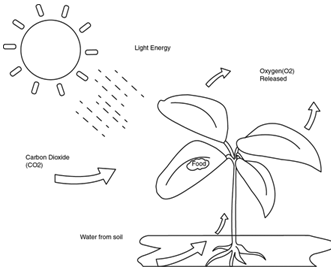 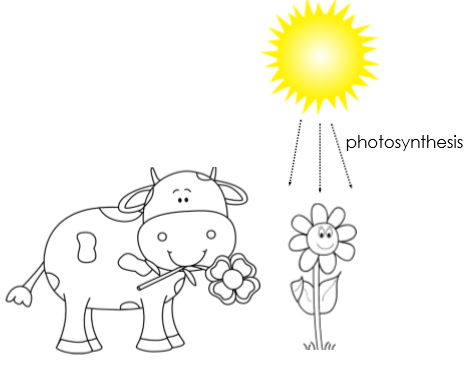 Chloroplast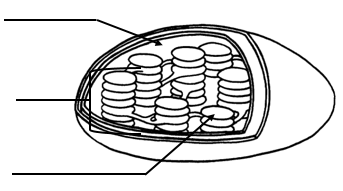 ATP (Adenosine Triphosphate)ATP (Adenosine Triphosphate)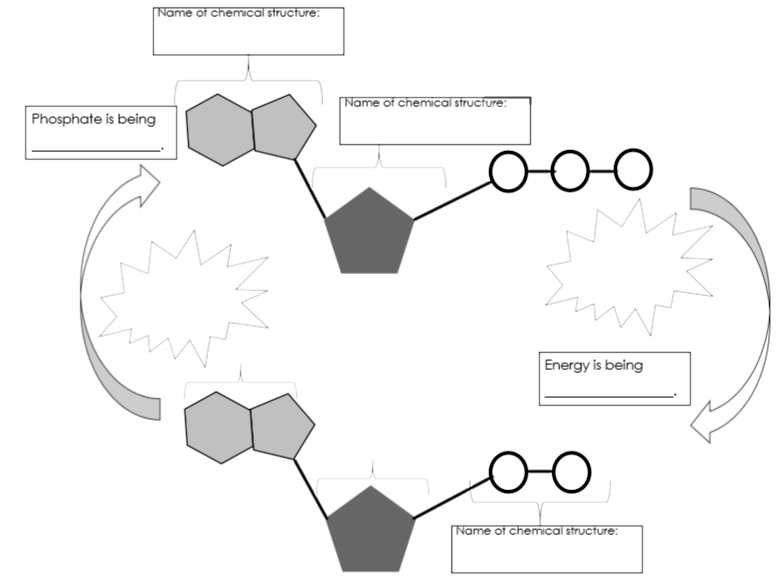 ADP (Adenosine Diphosphate)Practice Questions:The equation for photosynthesis is:________________   +   ___________   +   _____________		______________  +  ____________Where does the carbon dioxide and water come from?What is the overall purpose of photosynthesis?Compare the energy storage between molecules of glucose and molecules of ATP.